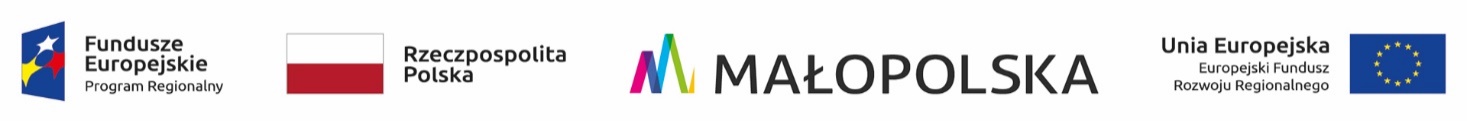 OR-III.271.2.10.2022                                                                                                     Gorlice, 23.05.2022 r.Informacja z otwarcia ofert w postępowaniu o zamówienie publiczne prowadzonym w trybiepodstawowym zgodnie z art. 275 pkt 1 ustawy Prawo zamówień publicznych                                             na dostawę nowych elementów wyposażenia – sprzętu AGD do budynku Sokoła w Gorlicach Zgodnie z art. 222 ust. 5 ustawy z dnia  11 września 2019 roku Prawo zamówień publicznych (tj.: Dz.U. z 2021, poz. 1129 ze zm.) zamawiający przekazuje informacje z otwarcia ofert                                                 w przedmiotowym postępowaniu, które odbyło się w dniu 20.05.2022 r. za pomocą platformy zakupowej pod adresem: https://platformazakupowa.pl/transakcja/609810Do upływu terminu składania ofert zostało złożonych 5 ofert:Oferta nr 1 Nazwa i adres Wykonawcy: P.H.U. Gastro Centrum, Adam Koprowski, al. Poznańska 70A, 64- 920 Piła,Cena oferty brutto: 21 051,20 zł.Oferta nr 2 Nazwa i adres Wykonawcy: Bawro, Barbara Wiśniewska, ul. Maczka 2/9, 56- 400 Oleśnica, Cena oferty brutto:  13 825,20 zł.Oferta nr 3 Nazwa i adres Wykonawcy: TAS Tomasz Orlikowski, ul. Grunwaldzka 12/83, 99- 300 Kutno, Cena oferty brutto: 14 378,70 zł.Oferta nr 4 Nazwa i adres Wykonawcy: PH ENERGIA s.c., ul. Warszawska 151, 25- 547 Kielce, Cena oferty brutto: 14 892,93 zł.Oferta nr 5 Nazwa i adres Wykonawcy: Invest Horeca Bistro, Mariusz Gajdos, ul. Zawiszy Czrnego 24, 33- 300 Nowy Sącz, Cena oferty brutto: 14 766,33 zł.                                                                                                   ......................................................                                                                                                                           (podpis kierownika zamawiającego)K/o:1. strona internetowa prowadzonego postępowania – platforma zakupowa2. a/aSporządził:  Marta Ziaja - inspektor, Wydział Organizacyjny, Dział Zamówień Publicznych, tel. 183551252